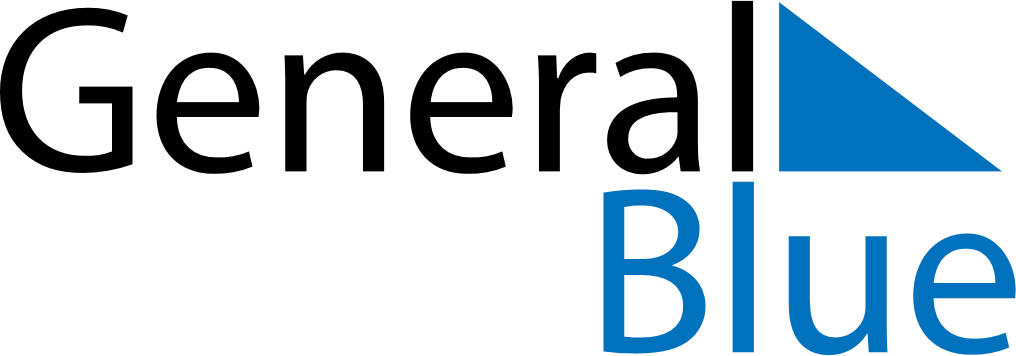 August 2029August 2029August 2029August 2029El SalvadorEl SalvadorEl SalvadorMondayTuesdayWednesdayThursdayFridaySaturdaySaturdaySunday123445678910111112Celebración del Divino Salvador del Mundo131415161718181920212223242525262728293031